I FERIA DE LA CIENCIA Y LA TECNOLOGÍA DE GUADALAJARA“Descubre el talento científico que llevas dentro”PROGRAMA Plaza del Ayuntamiento de GuadalajaraVIERNES 4 DE MAYOExplanada de la ciencia (Plaza del Ayuntamiento)        10.00 a 12.00 h.  GuadaCiencia: I Concurso de jóvenes y cienciaPresentación de los inventos y experimentos científicos, realizados por los centros educativos, que optan al primer premio.Participan:Colegio Santa CruzColegio Giovanni Antonio FarinaCEIP Río TajoColegio Buero VallejoColegio Santa AnaColegio Agustiniano de GuadalajaraColegio Sagrado Corazón Agustiniano          10.30 a 12.30 h. Juego: La Ruleta de la Ciencia. 			¿Cuánto sabes de Ciencia? Demuéstralo y llévate un premio. 			De 9 a 18 años.         10:30 a 12:30 h. Talleres prácticosDesarrolla tu creatividad. ¿Te gusta inventar? Aquí puedes. Spin Art: Haz una obra de arte con la fuerza centrífuga.Level 5: Experiencia de realidad virtual aplicada a la educación.         12.00 a 12.30 h. Teatro: “La asombrosa liga de los inventores extraordinarios”			Interpreta: Alumnos del Colegio Agustiniano de Guadalajara.Para todos los públicos.         11.00 a 13.00 h. Exhibición: “Los Enigmas del País de las Maravillas”Descubre los misterios científicos que esconde ‘Alicia en el País de las Maravillas’, el libro de Lewis Carroll. A cargo de: Alumnos y profesores del Colegio Sagrado Corazón.Para todos los públicos        13.30 a 14.00 h. Teatro: “La asombrosa liga de los inventores extraordinarios”			Interpreta: Alumnos del Colegio Agustiniano de Guadalajara.Para todos los públicos.De 10 a 14 h. Explanada de la ciencia: Durante toda la mañana la plaza del Ayuntamiento de Guadalajara se convertirá en un gigantesco laboratorio de ciencia y tecnología donde grandes y pequeños disfrutarán de talleres, misteriosos stands, robots, experimentos… y se convertirán en grandes científicas y científicos. Carpa de la Ciencia y la Tecnología“Descubriendo al Científico que llevas dentro”        10.00 a 11.30 h. Taller DivertiCiencia: Los poderes de la capilaridad y los colores.                     La capilaridad es una propiedad de los líquidos que hace que, debido a su fuerza intermolecular, suban o bajen por un tubo capilar. A cargo de: María Teresa Rodríguez Laguna y los alumnos de la Facultad de Educación.De 7 a 11 años.         11.30 a 13.00 h. Taller DivertiCiencia: Experiencias sobre Física y AstronomíaPorqué la Luna tiene una cara oculta?¿Qué es un agujero negro?¿Cómo funciona una grúa hidráulica?¿Cómo se forman los colores? Estas preguntas y muchas otras las responderemos a través de diversas experiencias de la mano de los expertos de la Universidad de Alcalá. A cargo de: Germán Ros, Antonio Guerrero y los alumnos de la Facultad de Educación. De 7 a 11 años.        13.00 a 13.45 h. ¿Conoces los secretos de la energía nuclear? Aprende sus misterios y qué puede aportar a la revolución tecnológica. A cargo de: Expertos de la Asociación de Jóvenes Nucleares.Para 3º, 4º de la Eso y Bachillerato.         13.45 a 14.15 h. Taller de aeromodelismo: Aprende a crear avionesPara todos los públicosEn 1908 los Hermanos Wright patentaron el primer avión. Conoce los secretos de los aviones y piensa cómo harías el tuyo 110 años después.SÁBADO 5 DE MAYOExplanada de la ciencia (Plaza del Ayuntamiento)       10.00 a 12.00 h.  GuadaCiencia: I Concurso de jóvenes científicosPresentación de los inventos y experimentos científicos, realizados por los centros educativos, que optan al primer premio.Participan:Colegio Santa CruzColegio Giovanni Antonio FarinaCEIP Río TajoColegio Buero VallejoColegio Santa AnaColegio Agustiniano de GuadalajaraColegio Sagrado Corazón       10.30 h. Gymkhana matemática familiar		         Participa en el reto. Toda la familia podrá pasar una gran mañana descubriendo los enigmas matemáticos escondidos en la ciudad. Para todas las edades.11.00 h. Monólogo. “Las máquinas también aprenden". El finalista de FameLab 2018, Francisco Jesús Martínez,  te hará reír con estas charla que muestra los aspectos más curiosos de la ciencia. Para todas las edades.	11.30 h. Talleres CientíficosDe 10 a 13:45 h. Explanada de la ciencia: Durante toda la mañana la plaza del Ayuntamiento de Guadalajara se convertirá en un gigantesco laboratorio de ciencia y tecnología donde grandes y pequeños disfrutarán de talleres, misteriosos stands, robots, experimentos… y se convertirán en grandes científicas y científicos.   	13.45 a 14:00 h.  Entrega de premios del I Concurso de jóvenes y ciencia.
14:00 h. Clausura de las I Jornadas de Ciencia y Tecnología de Guadalajara.Carpa de la Ciencia y la Tecnología “Disfruta de la ciencia y la tecnología con las mejores charlas”10.00 a 10.30 h. Charla de la asociación de Jóvenes Nucleares 	11.30 h. Big Van Ciencia: monólogos de ciencia con humor Por primera vez, el grupo de monologuistas científicos más conocidos de España e Iberoamérica llega a Guadalajara. No te pierdas sus charlas donde, con humor, aprenderás física, matemáticas, ciencia…  12.15 a 13.00 h. “Cómo estudiar ya los trabajos del futuro que aún no existen”.José Manuel Vera, periodista especializado en tecnología y ciberseguridad.	13.00 h. Mesa redonda: “Los retos de la tecnología y la ciencia: qué nos jugamos en las investigaciones actuales y futuras”.-Gema Coria, arquitecta y docente en la universidad de Alcalá-Soraya García Esteban, doctora en Lenguas Modernas y docente en la universidad de Alcalá-Mar López Ruiz, programadora de sistemas informáticos, aplicaciones y páginas web y colaboradora de Ayla Diseño y Tecnología.-José Antonio Robledo, Técnico Especialista en Electrónica Industrial y Especialista en Seguridad Informática y de la Información-Óscar de Abril, doctor en Física y profesor del Departamento de Estructuras y Física de la Edificación de la Escuela Superior de Arquitectura de la universidad Politécnica de Madrid -Míriam Martínez Muñoz, Física y docente en la universidad de Alcalá y en el colegio Sagrado Corazón.COLABORAN: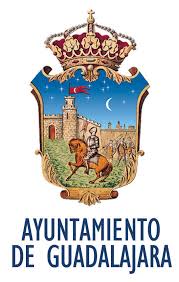 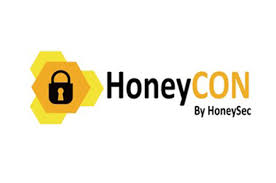 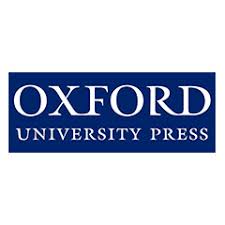 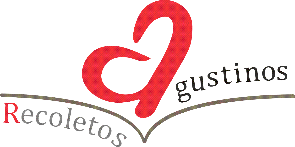 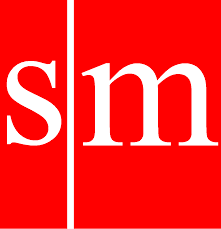 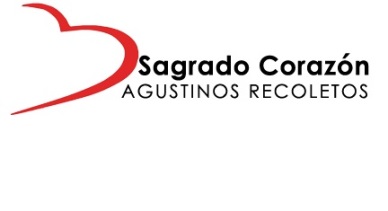 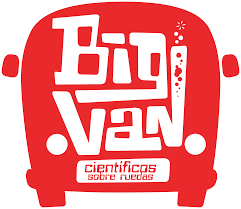 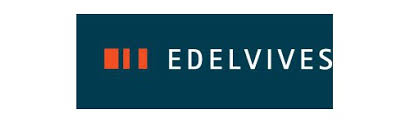 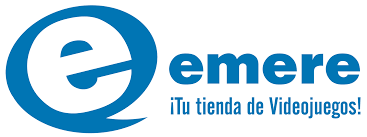 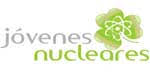 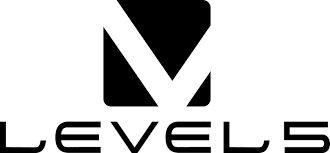 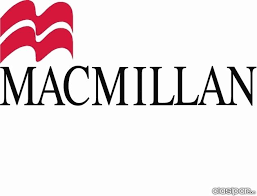 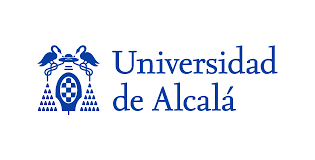 